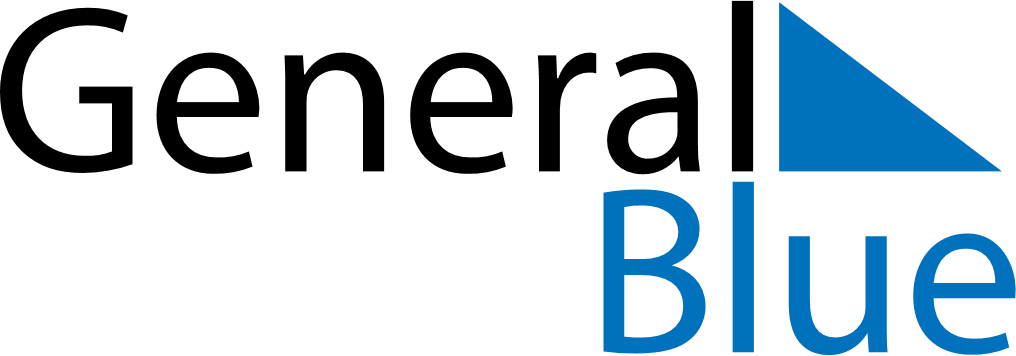 Weekly CalendarMay 16, 2022 - May 22, 2022Weekly CalendarMay 16, 2022 - May 22, 2022Weekly CalendarMay 16, 2022 - May 22, 2022Weekly CalendarMay 16, 2022 - May 22, 2022Weekly CalendarMay 16, 2022 - May 22, 2022Weekly CalendarMay 16, 2022 - May 22, 2022MONDAYMay 16TUESDAYMay 17TUESDAYMay 17WEDNESDAYMay 18THURSDAYMay 19FRIDAYMay 20SATURDAYMay 21SUNDAYMay 22